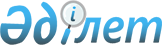 О создании головного учебного центра для обучения, переподготовки и повышения квалификации военнослужащих, выводимых с территории Германии
					
			Утративший силу
			
			
		
					Распоряжение Премьер-министра Казахской ССР от 25 июля 1991 г. N 123-р. Утратило силу постановлением Правительства Республики Казахстан от 3 июля 2010 года N 692      Сноска. Утратило силу постановлением Правительства РК от 03.07.2010 № 692.      1. Принять предложение Министерства труда Казахской ССР, согласованное с Министерством сельского хозяйства и продовольствия Казахской ССР и Алма-Атинским облисполкомом, о создании в селе Тургень (на базе профтехучилища N 5) Алма-Атинской области головного учебного центра для обучения, переподготовки и повышения квалификации военнослужащих, выводимых с территории Германии. 

      2. Утвердить рабочую комиссию Кабинета Министров Казахской ССР по разработке и реализации программы создания головного учебного центра для обучения, переподготовки и повышения квалификации военнослужащих, выводимых с территории Германии, согласно приложению. 

      Рабочей комиссии: 

      обеспечить подготовку необходимой документации и разработку их направлений обучения, переподготовки и повышения квалификации кадров; 

      организовать инвентаризацию учебно-производственной базы предлагаемого учебного центра и при необходимости обеспечить его ремонт и реконструкцию; 

      осуществить меры по оснащению учебного центра современными техническими средствами обучения и оборудованием. 

      3. Алма-Атинскому облисполкому и Министерству сельского хозяйства и продовольствия Казахской ССР передать учебно-производственную базу Тургенского СПТУ N 5 (включая общежития, мастерские, лаборатории, профилакторий, учебное хозяйство, машины и механизмы и др.), а также средства на ее содержание и оплату труда инженерно-педагогического и обслуживающего персонала и другие средства на баланс Министерства труда Казахской ССР. 

      4. Министерству сельского хозяйства и продовольствия Казахской ССР и Алма-Атинскому облагропрому обеспечить нормальную деятельность, проведение плановых ремонтных и строительных работ, а также содержание персонала Тургенского СПТУ-5 до передачи его Министерству труда Казахской ССР в полном объеме. 

      5. Финансирование затрат на содержание головного учебного центра и проведение учебного процесса после его передачи Министерству труда Казахской ССР осуществлять за счет Государственного фонда содействия занятости. 

      6. Рабочей комиссии доложить Кабинету Министров Казахской ССР о ходе выполнения настоящего распоряжения в сентябре 1991 года. 

Премьер-министр 

 

                                            Утверждена                                   распоряжением Премьер-министра                                           Казахской ССР                                      от 25 июля 1991 г. N 123-р 



 

                         Рабочая комиссия           Кабинета Министров Казахской ССР по разработке         и реализации программы создания головного учебного           центра для обучения, переподготовки и повышения              квалификации военнослужащих, выводимых с                      территории ГерманииТурысов К.         - Заместитель Премьер-министра Казахской ССР                     (председатель комиссии)Романов Ю.А.       - первый заместитель Министра труда                     Казахской ССР (заместитель председателя                     комиссии)                      Члены комиссииАбдыкаримов Б.А.   - заместитель Министра народного образования                     Казахской ССРЕсмуканов Г.Е.     - заместитель Министра сельского хозяйства                     и продовольствия Казахской ССРМамбетов М.А.      - секретарь Совета Федерации профсоюзов                     Казахской ССРХарактеров В.Е.    - заместитель Военного комиссара                     Казахской ССРКулманова Н.К.     - заместитель председателя Алма-Атинского                     облисполкомаКамалиев П.К.      - заместитель начальника отдела трудовых                     ресурсов и подготовки кадров Министерства                     труда Казахской ССР
					© 2012. РГП на ПХВ «Институт законодательства и правовой информации Республики Казахстан» Министерства юстиции Республики Казахстан
				